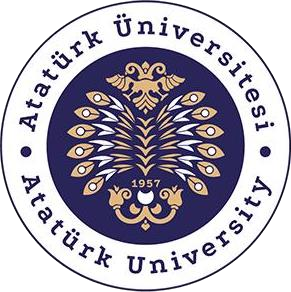 T.C.ATATÜRK ÜNİVERSİTESİSPOR BİLİMLERİ FAKÜLTESİ2023-2024 EĞİTİM–ÖĞRETİM YILI GÜZ YARIYILI DERS PROGRAMIANTRENÖRLÜK EĞİTİMİ BÖLÜMÜ 1.DÖNEM (GÜNDÜZ)ANTRENÖRLÜK EĞİTİMİ BÖLÜMÜ 1.DÖNEM (GÜNDÜZ)ANTRENÖRLÜK EĞİTİMİ BÖLÜMÜ 1.DÖNEM (GÜNDÜZ)ANTRENÖRLÜK EĞİTİMİ BÖLÜMÜ 1.DÖNEM (GÜNDÜZ)ANTRENÖRLÜK EĞİTİMİ BÖLÜMÜ 1.DÖNEM (GÜNDÜZ)ANTRENÖRLÜK EĞİTİMİ BÖLÜMÜ 1.DÖNEM (GÜNDÜZ)Saat/GünPazartesiSalıÇarşambaPerşembeCuma08-09Sporcu Sağlığı ve İlk Yardım09-10Sporcu Sağlığı veİlk YardımÜniversiteYaşamına Uyum10-11Atletizm (D1)Sporcu Sağlığı ve İlk YardımÜniversiteYaşamına UyumTürk Dili I11-12AtletizmAnt. Eğitimi veİlkeleriRitim Eğitimi ve Dans (D1)Türk Dili I12-13AtletizmAnt. Eğitimi veİlkeleriRitim Eğitimi ve Dans13-14Atatürk İlkeleriveİnk.Tarihi IYabancı Dil-ISpor BilimineGirişTemel HareketEğitimi (D1)14-15Atatürk İlkeleriveİnk.Tarihi IYabancı Dil-ISpor BilimineGirişTemel HareketEğitimi15-16Sporda ÇocukKorumaTemel HareketEğitimi16-17Sporda ÇocukKorumaS.NODERSİN ADIDERSLİKÖĞRETİM ELEMANI1Atatürk İlkeleri ve İnk.Tarihi IOnline-2Türk Dili IOnline-3Yabancı Dil-IOnline-4Spor Bilimine GirişD5Hüseyin YILMAZ5Temel Hareket EğitimiD1/ Hentbol Sal.Cemil Tuğrul ŞAM6AtletizmD1/ Hentbol Sal.Elif AKKUŞ7Ant. Eğitimi ve İlkeleriD3Murat KALDIRIMCI8Sporcu Sağlığı ve İlk YardımD5Haluk SİVRİKAYA9Üniversite Yaşamına UyumD6Fatmanur ER10Ritim Eğitimi ve DansD1/Dans SalonuMurat Ali BİNDESEN11Sporda Çocuk KorumaD3Tuğrulhan ŞAMANTRENÖRLÜK EĞİTİMİ BÖLÜMÜ 3.DÖNEM (GÜNDÜZ)ANTRENÖRLÜK EĞİTİMİ BÖLÜMÜ 3.DÖNEM (GÜNDÜZ)ANTRENÖRLÜK EĞİTİMİ BÖLÜMÜ 3.DÖNEM (GÜNDÜZ)ANTRENÖRLÜK EĞİTİMİ BÖLÜMÜ 3.DÖNEM (GÜNDÜZ)ANTRENÖRLÜK EĞİTİMİ BÖLÜMÜ 3.DÖNEM (GÜNDÜZ)ANTRENÖRLÜK EĞİTİMİ BÖLÜMÜ 3.DÖNEM (GÜNDÜZ)Saat/GünPazartesiSalıÇarşambaPerşembeCuma08-09Kar Sporları IEgzersiz FizyolojisiSpor Masajı (Erkek)Spor Kinesiyolojisi09-10Kar Sporları IFutbolEğitsel Oyunlar (D3)Spor Kinesiyolojisi10-11FutbolEğitsel OyunlarKar Sporları I11-12FutbolRekreasyonSpor Kinesiyolojisi12-13RekreasyonSpor Kinesiyolojisi13-14PsikomotorGelişim veÖğrenmeSporda Yönetim ve Org.Spor Masajı (Erkek)Spor Masajı (Kadın)14-15Psikomotor Gelişim ve ÖğrenmeEgzersiz Fizyolojisi ISporda Yönetim ve Org.Spor Masajı (Erkek)Spor Masajı (Kadın)15-16Egzersiz Fizyolojisi ISpor Masajı(Kadın)16-17Egzersiz Fizyolojisi IS.NODERSİN ADIDERSLİKÖĞRETİM ELEMANI1Egzersiz FizyolojisiAMFİElif AKKUŞ2Sporda Yönetim ve Org.D2Orcan MIZRAK3Psikomotor Gelişim ve ÖğrenmeAMFİErdinç ŞIKTAR4Spor KinesiyolojisiD5Hasan Hüseyin YILMAZ5Spor Masajı (Erkek)Masaj Sal.Sertaç ERCİŞ5Spor Masajı (Kadın)Masaj Sal.Gülgün ÇOLAK6FutbolHentbol Sal.Erdinç ŞIKTAR7Kar Sporları ID3Davut BUDAK8Eğitsel OyunlarD3/VoleybolSalonuMurat Ali BİNDESEN9RekreasyonD2Levent ÖNALANTRENÖRLÜK EĞİTİMİ BÖLÜMÜ 5.DÖNEM (GÜNDÜZ)ANTRENÖRLÜK EĞİTİMİ BÖLÜMÜ 5.DÖNEM (GÜNDÜZ)ANTRENÖRLÜK EĞİTİMİ BÖLÜMÜ 5.DÖNEM (GÜNDÜZ)ANTRENÖRLÜK EĞİTİMİ BÖLÜMÜ 5.DÖNEM (GÜNDÜZ)ANTRENÖRLÜK EĞİTİMİ BÖLÜMÜ 5.DÖNEM (GÜNDÜZ)ANTRENÖRLÜK EĞİTİMİ BÖLÜMÜ 5.DÖNEM (GÜNDÜZ)ANTRENÖRLÜK EĞİTİMİ BÖLÜMÜ 5.DÖNEM (GÜNDÜZ)Saat/GünPazartesiSalıÇarşambaPerşembeCumaC.tesi08-09Antrenma n Bilimi IAntrenman Bilimi I09-10Uzm. Alan Eğitimi I (Hentbol hariç diğer branşlar)10-11Voleybol (D4)Uzm. Alan Eğitimi I (Hentbol hariç diğer branşlar)11-12TenisSpordaToplumsal ProjelerUzm. Alan Eğitimi I (Hentbol hariç diğer branşlar)12-13TenisSporda Toplumsal ProjelerUzm. Alan Eğitimi I (Hentbol hariç diğer branşlar)13-14VoleybolTenisSpor PsikolojisiUzm. AlanEğitimi I(Hentbol) D614-15VoleybolSpor PsikolojisiUzm. AlanEğitimi I(Hentbol) D615-16Egzersiz ve Yaşam KoçluğuSporda BeceriÖğrenimiAntrenman Bilimi IUzm. Alan Eğitimi I (Hentbol)16-17Egzersiz ve Yaşam KoçluğuSporda BeceriÖğrenimiAntrenman Bilimi IUzm. Alan Eğitimi I (Hentbol)S.NODERSİN ADIDERSLİKÖĞRETİM ELEMANI1Antrenman Bilimi IAMFİMurat KALDIRIMCI2Spor PsikolojisiD2Nazım SARAÇOĞLU3Egzersiz ve Yaşam KoçluğuD1Fatmanur ER4Sporda Beceri ÖğrenimiD6Murat KALDIRIMCI5Uzm. Alan Eğitimi IÖğretim Üyesi Odaları-HENTBOL Sal.Erdinç Ş.(Futbol) Hamit K. (Basketbol) Davut B. (Voleybol) İzzet U. (Güreş)Y. Sinan B. (Boks)Fatih A. (Curling)Tuğrulhan Ş. (Kayak)Ahmet Ş.(Tenis)Hasan Y. (Karate) Nurcan D(Jimnastik)6Uzm. Alan Eğitimi I (Hentbol)D6/ Hentbol Sal.Nazım SARAÇOĞLU7TenisHentbol Sal.Vahdet ALAEDDİNOĞLU8VoleybolD4/Voleybol Sal.Davut BUDAK9Sporda Toplumsal ProjelerAMFİHasan YILMAZANTRENÖRLÜK EĞİTİMİ BÖLÜMÜ 7.DÖNEM (GÜNDÜZ)ANTRENÖRLÜK EĞİTİMİ BÖLÜMÜ 7.DÖNEM (GÜNDÜZ)ANTRENÖRLÜK EĞİTİMİ BÖLÜMÜ 7.DÖNEM (GÜNDÜZ)ANTRENÖRLÜK EĞİTİMİ BÖLÜMÜ 7.DÖNEM (GÜNDÜZ)ANTRENÖRLÜK EĞİTİMİ BÖLÜMÜ 7.DÖNEM (GÜNDÜZ)ANTRENÖRLÜK EĞİTİMİ BÖLÜMÜ 7.DÖNEM (GÜNDÜZ)ANTRENÖRLÜK EĞİTİMİ BÖLÜMÜ 7.DÖNEM (GÜNDÜZ)ANTRENÖRLÜK EĞİTİMİ BÖLÜMÜ 7.DÖNEM (GÜNDÜZ)Saat/GünP.tesiSalıÇarşambaPerşembeCumaCumartesiPazar08-09Sporda Performansve Ölç.Sporda Performans veÖlç.09-10Uzm. Alan Eğitimi IIIUzm. Dalı Ant. Uyg.10-11Uzm. Alan Eğitimi IIIUzm. Dalı Ant. Uyg.11-12Uzm. Alan Eğitimi IIIUzm. Dalı Ant. Uyg.12-13Uzm. Alan Eğitimi IIIUzm. Dalı Ant. Uyg.13-14Özel GruplardaEgzersizUzm. Dalı Ant. Uyg.14-15Özel Gruplarda EgzersizUzm. Dalı Ant. Uyg.15-16Sporda Performansve Ölç.Sporda Analiz ve İstatistikAraştırmaProjesiYaşlılık ve Egzersiz16-17Sporda Performans ve Ölç.Sporda Analiz ve İstatistikAraştırmaProjesiYaşlılık ve EgzersizS.NODERSİN ADIDERSLİKÖĞRETİM ELEMANI1Sporda Analiz ve İstatistikBilgisayar Lab.Fatih KIYICI2Sporda Performans ve Ölç.PerformansLaboratuvarıFatih KIYICI3Özel Gruplarda EgzersizD4Fatmanur ER4Uzm. Dalı Antrenörlük UygulamasıÖğretim Üyesi OdalarıErdinç Ş.(Futbol) Hamit K. (Basketbol) Nazım S. (Hentbol) Davut B. (Voleybol) İzzet U. (Güreş)Y. Sinan B. (Boks)Fatih A. (Curling)Tuğrulhan Ş. (Kayak)Ahmet Ş. (Tenis)Hasan Y. (Karate) Nurcan D(Jimnastik)5Uzm. Alan Eğitimi IIIÖğretim Üyesi Odaları-HENTBOL Sal.Erdinç Ş.(Futbol) Hamit K. (Basketbol) Nazım S. (Hentbol) Davut B. (Voleybol) İzzet U. (Güreş)Y. Sinan B. (Boks)Fatih A. (Curling)Tuğrulhan Ş. (Kayak)Ahmet Ş. (Tenis)Hasan Y. (Karate) Nurcan D(Jimnastik)6Araştırma ProjesiD4Fatih KIYICI7Yaşlılık ve EgzersizD2Murat KALDIRIMCIANTRENÖRLÜK EĞİTİMİ BÖLÜMÜ 5.DÖNEM (GECE)ANTRENÖRLÜK EĞİTİMİ BÖLÜMÜ 5.DÖNEM (GECE)ANTRENÖRLÜK EĞİTİMİ BÖLÜMÜ 5.DÖNEM (GECE)ANTRENÖRLÜK EĞİTİMİ BÖLÜMÜ 5.DÖNEM (GECE)ANTRENÖRLÜK EĞİTİMİ BÖLÜMÜ 5.DÖNEM (GECE)ANTRENÖRLÜK EĞİTİMİ BÖLÜMÜ 5.DÖNEM (GECE)ANTRENÖRLÜK EĞİTİMİ BÖLÜMÜ 5.DÖNEM (GECE)Saat/GünPazartesiSalıÇarşambaPerşembeCumaCumartesi17-18Egzersiz veYaşam KoçluğuSporda Beceri ÖğrenimiAntrenmanBilimi ISporda Toplumsal ProjelerUzm. Alan Eğitimi I18-19Egzersiz veYaşam KoçluğuSporda BeceriÖğrenimiAntrenmanBilimi ISporda Toplumsal ProjelerUzm. Alan EğitimiI19-20VoleybolTenisSporPsikolojisiUzm. Alan EğitimiI20-21VoleybolVoleybol (D3)TenisSpor PsikolojisiUzm. Alan EğitimiI21-22Tenis22-2323-24AntrenmanBilimi IAntrenma nBilimi IS.NODERSİN ADIDERSLİKÖĞRETİM ELEMANI1Antrenman Bilimi IAMFİMurat KALDIRIMCI2Spor PsikolojisiD2Nazım SARAÇOĞLU3Egzersiz ve Yaşam KoçluğuD1Fatmanur ER4Sporda Beceri ÖğrenimiD6Murat KALDIRIMCI5Uzm. Alan Eğitimi IÖğretim Üyesi Odaları-HENTBOL Sal.Erdinç Ş.(Futbol) Hamit K. (Basketbol)Nazım S. (Hentbol) Davut B. (Voleybol) İzzet U. (Güreş)Y. Sinan B. (Boks)Fatih A. (Curling)Tuğrulhan Ş. (Kayak)Ahmet Ş.(Tenis) Hasan Y. (Karate)Nurcan D(Jimnastik)6TenisHentbol Sal.VahdetALAEDDİNOĞLU7VoleybolD3/Voleybol Sal.Davut BUDAK8Sporda Toplumsal ProjelerAMFİHasan YILMAZANTRENÖRLÜK EĞİTİMİ BÖLÜMÜ 7.DÖNEM (GECE)ANTRENÖRLÜK EĞİTİMİ BÖLÜMÜ 7.DÖNEM (GECE)ANTRENÖRLÜK EĞİTİMİ BÖLÜMÜ 7.DÖNEM (GECE)ANTRENÖRLÜK EĞİTİMİ BÖLÜMÜ 7.DÖNEM (GECE)ANTRENÖRLÜK EĞİTİMİ BÖLÜMÜ 7.DÖNEM (GECE)ANTRENÖRLÜK EĞİTİMİ BÖLÜMÜ 7.DÖNEM (GECE)ANTRENÖRLÜK EĞİTİMİ BÖLÜMÜ 7.DÖNEM (GECE)ANTRENÖRLÜK EĞİTİMİ BÖLÜMÜ 7.DÖNEM (GECE)Saat/GünP.tesiSalıÇarşambaPerşembeCumaCmtesiPazar17-18Sporda Performans ve Ölç.Sporda AnalizveİstatistikAraştırmaProjesiYaşlılık veEgzersizUzm. Dalı Ant.Uyg.Uzm. Alan Eğitimi III18-19Sporda Performans ve Ölç.Sporda AnalizveİstatistikAraştırmaProjesiYaşlılık veEgzersizUzm. Dalı Ant.Uyg.Uzm. Alan Eğitimi III19-20Özel GruplardaEgzersizUzm. Dalı Ant.Uyg.Uzm. Alan Eğitimi III20-21Özel Gruplarda EgzersizUzm. Dalı Ant.Uyg.Uzm. Alan Eğitimi III21-22Uzm. Dalı Ant.Uyg.22-23Uzm. Dalı Ant.Uyg.23-24Sporda PerformansveÖlç.Sporda PerformansveÖlç.S.NODERSİN ADIDERSLİKÖĞRETİM ELEMANI1Sporda Analiz ve İstatistikBilgisayar Lab.Fatih KIYICI2Sporda Performans ve Ölç.Performans LaboratuvarFatih KIYICI3Özel Gruplarda EgzersizD4Fatmanur ER4Uzm. Dalı Antrenörlük UygulamasıÖğretim Üyesi OdalarıErdinç Ş.(Futbol) Hamit K. (Basketbol)NazımS. (Hentbol) Davut B. (Voleybol) İzzet U.(Güreş) Y. Sinan B. (Boks)Fatih A. (Curling) Tuğrulhan Ş. (Kayak)Ahmet Ş. (Tenis) Hasan Y. (Karate)NurcanD(Jimnastik)5Uzm. Alan Eğitimi IIIÖğretim Üyesi OdalarıErdinç Ş.(Futbol) Hamit K. (Basketbol)NazımS. (Hentbol) Davut B. (Voleybol) İzzet U.(Güreş)Y. Sinan B. (Boks)Fatih A. (Curling)Tuğrulhan Ş. (Kayak)Ahmet Ş. (Tenis) Hasan Y. (Karate) NurcanD(Jimnastik)6Araştırma ProjesiD4Fatih KIYICI7Yaşlılık ve EgzersizD2Murat KALDIRIMCISPOR YÖNETİCİLİĞİ BÖLÜMÜ 1.DÖNEM (GÜNDÜZ)SPOR YÖNETİCİLİĞİ BÖLÜMÜ 1.DÖNEM (GÜNDÜZ)SPOR YÖNETİCİLİĞİ BÖLÜMÜ 1.DÖNEM (GÜNDÜZ)SPOR YÖNETİCİLİĞİ BÖLÜMÜ 1.DÖNEM (GÜNDÜZ)SPOR YÖNETİCİLİĞİ BÖLÜMÜ 1.DÖNEM (GÜNDÜZ)SPOR YÖNETİCİLİĞİ BÖLÜMÜ 1.DÖNEM (GÜNDÜZ)Saat/GünPAZARTESİSALIÇARŞAMBAPERŞEMBECUMA08-09Yönetim Bilimine GirişDavranışBilimlerine GirişTemel Jimnastik(Kadın)09-10Yönetim Bilimine GirişSeç.Ders.1 ÜniversiteYaşamına Uyum10-11Seç.Ders.1 ÜniversiteYaşamına Uyum11-1212-13Spor BilimlerineGirişTemel Jimnastik(Erkek)13-14Spor BilimlerineGirişAtatürk İlkeleri veInkılap Tarihi ITemel Jimnastik(Erkek)14-15Atatürk İlkeleri ve Inkılap Tarihi ITemel Jimnastik (Erkek)Türk Dili I15-16Yönetim Bilimine GirişDavranışBilimlerine GirişYabancı Dil I(17.00-19.00)Temel Jimnastik(Kadın)Türk Dili I16-17Yönetim Bilimine GirişDavranışBilimlerine GirişYabancı Dil I(17.00-19.00)Temel Jimnastik(Kadın)S.NODERSİN ADIDERSLİKÖĞRETİM ELEMANI1Yönetim Bilimine GirişAmfiEmre BELLİ2Spor Bilimlerine GirişD1Yunus ÖZTAŞYONAR3Davranış Bilimlerine GirişD4Alparslan KURUDİREK4Temel Jimnastik (Kadın)Jimnastik salonuNurcan DEMİREL5Temel Jimnastik (Erkek)Jimnastik salonuRecep BİRİNCİ6Seç.Ders.1 Üniversite Yaşamına UyumD5Alparslan KURUDİREK7Atatürk İlkeleri ve Inkılap TarihiOnlineGörevlendirme8Yabancı Dil IOnlineGörevlendirme9Türk Dili IOnlineGörevlendirmeSPOR YÖNETİCİLİĞİ BÖLÜMÜ 3.DÖNEM (GÜNDÜZ)SPOR YÖNETİCİLİĞİ BÖLÜMÜ 3.DÖNEM (GÜNDÜZ)SPOR YÖNETİCİLİĞİ BÖLÜMÜ 3.DÖNEM (GÜNDÜZ)SPOR YÖNETİCİLİĞİ BÖLÜMÜ 3.DÖNEM (GÜNDÜZ)SPOR YÖNETİCİLİĞİ BÖLÜMÜ 3.DÖNEM (GÜNDÜZ)SPOR YÖNETİCİLİĞİ BÖLÜMÜ 3.DÖNEM (GÜNDÜZ)SPOR YÖNETİCİLİĞİ BÖLÜMÜ 3.DÖNEM (GÜNDÜZ)SPOR YÖNETİCİLİĞİ BÖLÜMÜ 3.DÖNEM (GÜNDÜZ)Saat/GünPazartesiSalıÇarşambaPerşembeCumaCumartesiPazar08-09Spor HukukuGenel İşletmeSporYönetimi I09-1010-1111-12Sec. Ders 3Voleybol (D4)Spor Hukuku12-13Spor Hukuku13-14Genel İşletme14-15Genel İşletmeSpor Anatomisive KinesiyolojiSec. Ders 4Kar Sporları15-16Sec. Ders 3 VoleybolSpor Yönetimi ISec. Ders 5 KorfbolSpor Anatomisi Ve KinesiyolojiSec. Ders 4Kar Sporları16-17Sec. Ders 3 VoleybolSpor Yönetimi ISec. Ders 5 KorfbolSec. Ders 4Kar SporlarıS.NODERSİN ADIDERSLİKÖĞRETİM ELEMANI1Spor HukukuD2Alparslan KURUDİREK2Spor Yönetimi ID2Orcan MIZRAK3Genel İşletmeAmfiY.Sinan BİRİCİK4Sec. Ders 3 VoleybolVoleybol Sal./D4Davut BUDAK5Sec. Ders 4 Kar SporlarıD6Davut BUDAK6Sec. Ders 5 KorfbolBasketbol SalonuEmre BELLİ7Spor Anatomisi ve KinesiyolojiD6Haluk SİVRİKAYASPOR YÖNETİCİLİĞİ BÖLÜMÜ 5.DÖNEM (GÜNDÜZ)SPOR YÖNETİCİLİĞİ BÖLÜMÜ 5.DÖNEM (GÜNDÜZ)SPOR YÖNETİCİLİĞİ BÖLÜMÜ 5.DÖNEM (GÜNDÜZ)SPOR YÖNETİCİLİĞİ BÖLÜMÜ 5.DÖNEM (GÜNDÜZ)SPOR YÖNETİCİLİĞİ BÖLÜMÜ 5.DÖNEM (GÜNDÜZ)SPOR YÖNETİCİLİĞİ BÖLÜMÜ 5.DÖNEM (GÜNDÜZ)Saat/GünPazartesiSalıÇarşambaPerşembeCuma08-09İnsanKaynaklarıYönetimiİnsanKaynaklarıYönetimiSpor Sosyolojisi09-10Seç. Ders 8Hentbol10-11Seç. Ders 8Hentbol11-12Seç. Ders 8Hentbol12-13Seç. Ders 9 Su Sporları13-14Seç. Ders 10 TenisSeç. Ders 9 Su Sporları14-15Seç. Ders 10TenisSeç. Ders 9 Su Sporları15-16İnsanKaynakları YönetimiAntrenman BilgisiSpor SosyolojisiSpordaReklamcılık Ve Yönetimi16-17İnsanKaynakları YönetimiAntrenman BilgisiSpor SosyolojisiSpordaReklamcılık Ve YönetimiS.NODERSİN ADIDERSLİKÖĞRETİM ELEMANI1İnsan Kaynakları YönetimiD3Emre BELLİ2Spor SosyolojisiD1Alparslan KURUDİREK3Antrenman BilgisiD3Necip Fazıl KİSHALI4Sporda Reklamcılık ve YönetimiD3Gül Eda BURMAOĞLU5Seç. Ders 9 Su SporlarıTırmanma DuvarıGörevlendirme6Seç.Ders 10 TenisHentbol SalonuVahdet ALAEDDİNOĞLU7Seç. Ders 8 HentbolHentbol SalonuNazım SARAÇOĞLUSPOR YÖNETİCİLİĞİ BÖLÜMÜ 7.DÖNEM (GÜNDÜZ)SPOR YÖNETİCİLİĞİ BÖLÜMÜ 7.DÖNEM (GÜNDÜZ)SPOR YÖNETİCİLİĞİ BÖLÜMÜ 7.DÖNEM (GÜNDÜZ)SPOR YÖNETİCİLİĞİ BÖLÜMÜ 7.DÖNEM (GÜNDÜZ)SPOR YÖNETİCİLİĞİ BÖLÜMÜ 7.DÖNEM (GÜNDÜZ)SPOR YÖNETİCİLİĞİ BÖLÜMÜ 7.DÖNEM (GÜNDÜZ)Saat/GünPazartesiSalıÇarşambaPerşembeCuma08-09Toplam KaliteYönetimiTürkiye’nin Yönetim YapısıSpor TesisleriİşletmeciliğiSpor Politikaları09-1010-1111-1212-13Türkiye’nin Yönetim Yapısı13-14Spor PolitikalarıTürkiye’nin Yönetim Yapısı14-15Spor Politikaları15-16Toplam KaliteYönetimiSpor TesisleriİşletmeciliğiRekreasyon16-17Toplam KaliteYönetimiSpor TesisleriİşletmeciliğiRekreasyonS.NODERSİN ADIDERSLİKÖĞRETİM ELEMANI1Spor PolitikalarıD4Y.Sinan BİRİCK2Toplam Kalite YönetimiD2Alparslan KURUDİREK3Türkiye’nin Yönetim YapısıAmfiYunus ÖZTAŞYONAR4Spor Tesisleri İşletmeciliğiD2Orcan MIZRAK5RekreasyonD4Gül Eda BURMAOĞLUSPOR YÖNETİCİLİĞİ BÖLÜMÜ 1.DÖNEM (GECE)SPOR YÖNETİCİLİĞİ BÖLÜMÜ 1.DÖNEM (GECE)SPOR YÖNETİCİLİĞİ BÖLÜMÜ 1.DÖNEM (GECE)SPOR YÖNETİCİLİĞİ BÖLÜMÜ 1.DÖNEM (GECE)SPOR YÖNETİCİLİĞİ BÖLÜMÜ 1.DÖNEM (GECE)SPOR YÖNETİCİLİĞİ BÖLÜMÜ 1.DÖNEM (GECE)Saat/GünPazartesiSalıÇarşambaPerşembeCuma17-18YönetimBilimine GirişDavranışBilimlerine GirişYabancı Dil ITemel Jimnastik(Kadın)Türk Dili I18-19YönetimBilimine GirişDavranışBilimlerine GirişYabancı Dil ITemel Jimnastik(Kadın)Türk Dili I19-20Spor BilimlerineGirişTemel Jimnastik (Erkek)20-21Spor BilimlerineGirişAtatürk İlkelerive İnkılap Tarihi I 13.00-15.00Temel Jimnastik (Erkek)21-22Seç.Ders.1 ÜniversiteYaşamına UyumTemel Jimnastik (Erkek)22-23YönetimBilimine GirişSeç.Ders.1 ÜniversiteYaşamına Uyum23-24YönetimBilimine GirişDavranışBilimlerine GirişTemel Jimnastik(Kadın)S.NODERSİN ADIDERSLİKÖĞRETİM ELEMANI1Yönetim Bilimine GirişAmfiEmre BELLİ2Spor Bilimlerine GirişD1Yunus ÖZTAŞYONAR3Davranış Bilimlerine GirişD4Alparslan KURUDİREK4Temel Jimnastik (Kadın)Jimnastik salonuNurcan DEMİREL5Temel Jimnastik (Erkek)Jimnastik salonuRecep BİRİNCİ6Seç.Ders.1 Üniversite Yaşamına UyumD5Alparslan KURUDİREK7Atatürk İlkeleri Ve Inkılap Tarihi IOnlineGörevlendirme8Yabancı Dil IOnlineGörevlendirme9Türk Dili IOnlineGörevlendirmeSPOR YÖNETİCİLİĞİ BÖLÜMÜ 3.DÖNEM (GECE)SPOR YÖNETİCİLİĞİ BÖLÜMÜ 3.DÖNEM (GECE)SPOR YÖNETİCİLİĞİ BÖLÜMÜ 3.DÖNEM (GECE)SPOR YÖNETİCİLİĞİ BÖLÜMÜ 3.DÖNEM (GECE)SPOR YÖNETİCİLİĞİ BÖLÜMÜ 3.DÖNEM (GECE)SPOR YÖNETİCİLİĞİ BÖLÜMÜ 3.DÖNEM (GECE)Saat/GünPazartesiSalıÇarşambaPerşembeCumacmrtesipazar17-18Sec. Ders 3 VoleybolSporYönetimi ISec. Ders 5 KorfbolSec. Ders 4 KarSporları18-19Sec. Ders 3VoleybolSporYönetimi ISec. Ders 5KorfbolSpor Anatomisive Kinesiyoloji19-20Sec. Ders 3 Voleybol(D4)Genel İşletmeSpor Anatomisi ve Kinesiyoloji20-21Spor HukukuGenel İşletme21-22Spor HukukuSec. Ders 4 Kar Sporları22-23Sec. Ders 4 Kar Sporları23-24SporYönetimi ISpor HukukuGenel İşletmeS.NODERSİN ADIDERSLİKÖĞRETİM ELEMANI1Spor HukukuD2Alparslan KURUDİREK2Spor Yönetimi ID2Orcan MIZRAK3Genel İşletmeAmfiY.Sinan BİRİCİK4Sec. Ders 3 VoleybolVoleybol Sal./D4Davut BUDAK5Sec. Ders 4 Kar SporlarıD6Davut BUDAK6Sec. Ders 5 KorfbolBasketbol SalonuEmre BELLİ7Spor Anatomisi ve KinesiyolojiD6Haluk SİVRİKAYASPOR YÖNETİCİLİĞİ BÖLÜMÜ 5.DÖNEM (GECE)SPOR YÖNETİCİLİĞİ BÖLÜMÜ 5.DÖNEM (GECE)SPOR YÖNETİCİLİĞİ BÖLÜMÜ 5.DÖNEM (GECE)SPOR YÖNETİCİLİĞİ BÖLÜMÜ 5.DÖNEM (GECE)SPOR YÖNETİCİLİĞİ BÖLÜMÜ 5.DÖNEM (GECE)SPOR YÖNETİCİLİĞİ BÖLÜMÜ 5.DÖNEM (GECE)Saat/GünPazartesiSalıÇarşambaPerşembeCuma17-18Seç.Ders 10 Tenisİnsan Kaynakları YönetimiAntrenman BilgisiSpor SosyolojisiSporda Reklamcılıkve Yönetimi18-19Seç.Ders 10 Tenisİnsan Kaynakları YönetimiAntrenman BilgisiSpor SosyolojisiSporda Reklamcılık ve Yönetimi19-20Seç. Ders 9 Su SporlarıSeç. Ders 8Hentbol20-21Seç. Ders 9 Su SporlarıSeç. Ders 8Hentbol21-22Seç. Ders 9 SuSporlarıSeç. Ders 8Hentbol22-23İnsan KaynaklarıYönetimi23-24İnsan Kaynakları YönetimiSpor SosyolojisiS.NODERSİN ADIDERSLİKÖĞRETİM ELEMANI1İnsan Kaynakları YönetimiD3Emre BELLİ2Spor SosyolojisiD1Alparslan KURUDİREK3Antrenman BilgisiD3Necip Fazıl KİSHALI4Sporda Reklamcılık ve YönetimiD3Gül Eda BURMAOĞLU5Seç. Ders 9 Su SporlarıTırmanma DuvarıGörevlendirme6Seç.Ders 10 TenisHentbol SalonuVahdet ALAEDDİNOĞLU7Seç. Ders 8 HentbolHentbol SalonuNazım SARAÇOĞLUSPOR YÖNETİCİLİĞİ BÖLÜMÜ 7.DÖNEM (GECE)SPOR YÖNETİCİLİĞİ BÖLÜMÜ 7.DÖNEM (GECE)SPOR YÖNETİCİLİĞİ BÖLÜMÜ 7.DÖNEM (GECE)SPOR YÖNETİCİLİĞİ BÖLÜMÜ 7.DÖNEM (GECE)SPOR YÖNETİCİLİĞİ BÖLÜMÜ 7.DÖNEM (GECE)SPOR YÖNETİCİLİĞİ BÖLÜMÜ 7.DÖNEM (GECE)Saat/GünPazartesiSalıÇarşambaPerşembeCuma17-18Toplam KaliteYönetimiTürkiye’nin Yönetim YapısıSpor TesisleriİşletmeciliğiRekreasyon18-19Toplam KaliteYönetimiTürkiye’nin Yönetim YapısıSpor TesisleriİşletmeciliğiRekreasyon19-20Spor Politikaları20-21Spor Politikaları21-2222-2323-24Toplam KaliteYönetimiTürkiye’nin Yönetim YapısıSpor PolitikalarıSpor TesisleriİşletmeciliğiS.NODERSİN ADIDERSLİKÖĞRETİM ELEMANI1Spor PolitikalarıD4Y.Sinan BİRİCK2Toplam Kalite YönetimiD2Alparslan KURUDİREK3Türkiye’nin Yönetim YapısıAmfiYunus ÖZTAŞYONAR4Spor Tesisleri İşletmeciliğiD2Orcan MIZRAK5RekreasyonD4Gül Eda BURMAOĞLUBEDEN EĞİTİMİ VE SPOR ÖĞRETMENLİĞİ BÖLÜMÜ 1.DÖNEMBEDEN EĞİTİMİ VE SPOR ÖĞRETMENLİĞİ BÖLÜMÜ 1.DÖNEMBEDEN EĞİTİMİ VE SPOR ÖĞRETMENLİĞİ BÖLÜMÜ 1.DÖNEMBEDEN EĞİTİMİ VE SPOR ÖĞRETMENLİĞİ BÖLÜMÜ 1.DÖNEMBEDEN EĞİTİMİ VE SPOR ÖĞRETMENLİĞİ BÖLÜMÜ 1.DÖNEMBEDEN EĞİTİMİ VE SPOR ÖĞRETMENLİĞİ BÖLÜMÜ 1.DÖNEMSaat/GünPazartesiSalıÇarşambaPerşembeCuma08-09Hareket Eğitimiİnsan Anatomisi veKinesiyolojiBilişimTeknolojileriHareketEğitimi09-10Eğitime Giriş10-11Eğitime GirişBilişimTeknolojileri11-12EğitimSosyolojisiBeden Eğitimi veSporun Temelleriİnsan Anatomisi veKinesiyolojiBilişimTeknolojileri12-13EğitimSosyolojisiBeden Eğitimi veSporun Temelleriİnsan Anatomisi veKinesiyolojiTürk Dili I13-14Hareket EğitimiAtatürk İlkeleri ve İnkılap Tarihi IYabancı Dil ITürk Dili I14-15Hareket EğitimiAtatürk İlkeleri ve Inkılap Tarihi IYabancı Dil I15-1616-17S.NODERSİN ADIDERSLİKÖĞRETİM ELEMANI1Eğitime GirişD5Erdoğan TOZOĞLU2Eğitim SosyolojisiD3Yavuz AKKUŞ3Hareket EğitimiD3Yavuz AKKUŞ4Beden Eğitimi ve Sporun TemelleriD4Haluk SİVRİKAYA5İnsan Anatomisi ve KinesiyolojiD4Haluk SİVRİKAYA6Bilişim TeknolojileriBilgisayar Lab.Zübeyir CİNİSLİ7Türk Dili IOnlineGörevlendirme8Yabancı Dil IOnlineGörevlendirme9Atatürk İlkeleri Ve Inkılap Tarihi IOnlineGörevlendirmeBEDEN EĞİTİMİ VE SPOR ÖĞRETMENLİĞİ BÖLÜMÜ 3.DÖNEMBEDEN EĞİTİMİ VE SPOR ÖĞRETMENLİĞİ BÖLÜMÜ 3.DÖNEMBEDEN EĞİTİMİ VE SPOR ÖĞRETMENLİĞİ BÖLÜMÜ 3.DÖNEMBEDEN EĞİTİMİ VE SPOR ÖĞRETMENLİĞİ BÖLÜMÜ 3.DÖNEMBEDEN EĞİTİMİ VE SPOR ÖĞRETMENLİĞİ BÖLÜMÜ 3.DÖNEMBEDEN EĞİTİMİ VE SPOR ÖĞRETMENLİĞİ BÖLÜMÜ 3.DÖNEMSaat/GünPazartesiSalıÇarşambaPerşembeCuma08-0909-10Beden Eğitimi Spor Öğrenme ve ÖğretimYaklaşımlarıMotor Gelişim10-11ÖğretimTeknolojileriBeden Eğitimi Spor Öğrenme ve ÖğretimYaklaşımlarıGelişimPsikolojisiTakım Sporları IIHentbol (D2)11-12ÖğretimTeknolojileriÖğretim İlke ve YöntemleriGelişimPsikolojisiTakım Sporları II Hentbol12-13Öğretim İlke ve YöntemleriToplum HizmetUygulamalarıTakım Sporları IIHentbol13-14Motor GelişimToplum HizmetUygulamalarıSeç. Ders Kar Sporları14-15Motor GelişimToplum HizmetUygulamalarıSeç. Ders Kar Sporları15-16Korfbol16-17KorfbolS.NODERSİN ADIDERSLİKÖĞRETİM ELEMANI1Öğretim TeknolojileriD6Recep BİRİNCİ2Beden Eğitimi Spor Öğrenme ve ÖğretimYaklaşımlarıD6Erdoğan TOZOĞLU3Motor GelişimD2Murat KALDIRIMCI4Öğretim İlke ve YöntemleriD6Erdoğan TOZOĞLU5Gelişim PsikolojisiD5Fatih BEDİR6Toplum Hizmet UygulamalarıBilgisayar Lab.Zübeyir CİNİSLİ7KorfbolBasketbol SalonuHAMİT KAVURMACI8Takım Sporları II HentbolD2/ Hentbol SalonuNAZIM SARAÇOĞLU9Seç. Ders Kar SporlarıD1Tuğrulhan ŞAMBEDEN EĞİTİMİ VE SPOR ÖĞRETMENLİĞİ BÖLÜMÜ 5.DÖNEMBEDEN EĞİTİMİ VE SPOR ÖĞRETMENLİĞİ BÖLÜMÜ 5.DÖNEMBEDEN EĞİTİMİ VE SPOR ÖĞRETMENLİĞİ BÖLÜMÜ 5.DÖNEMBEDEN EĞİTİMİ VE SPOR ÖĞRETMENLİĞİ BÖLÜMÜ 5.DÖNEMBEDEN EĞİTİMİ VE SPOR ÖĞRETMENLİĞİ BÖLÜMÜ 5.DÖNEMBEDEN EĞİTİMİ VE SPOR ÖĞRETMENLİĞİ BÖLÜMÜ 5.DÖNEMSaat/GünPazartesiSalıÇarşambaPerşembeCuma08-09Takım Sporları 4BasketbolYüzme (Erkek)Beden Eğitimi veSpor ÖğretimiBeden Eğitimi ve SporÖğretimi09-1010-11BowlıngYüzme(Kadın)Yüzme (Erkek)11-12BowlıngYüzme(Kadın)Yüzme (Erkek)Sınıf Yönetimi12-13Takım Sporları 4BasketbolSpor Yönetimi13-14Takım Sporları 4BasketbolSpor Organizasyonuve YönetimiEğitimde Ahlak veEtikAntrenman Bilgisi14-15Yüzme (Kadın) D2Spor Organizasyonuve YönetimiEğitimde Ahlak veEtikAntrenman Bilgisi15-16Beden Eğitimi ve SporÖğretimiMasa Tenisi16-17Beden Eğitimi ve SporÖğretimiMasa TenisiS.NODERSİN ADIDERSLİKÖĞRETİM ELEMANI1Takım Sporları 4 BasketbolBasketbol SalonuHamit KAVURMACI2BowlingBowling SalonuEmre BELLİ3Yüzme (Kadın)/ Yüzme (Erkek)D2/ HavuzGülgün Çolak/İlhan ŞEN4Sınıf YönetimiD3Yavuz AKKUŞ5Spor Organizasyonu ve YönetimiD5Alparslan KURUDİREK6Beden Eğitimi ve Spor ÖğretimiD5Erdoğan TOZOĞLU7Eğitimde Ahlak ve EtikD3Necip Fazıl KİSHALI8Antrenman BilgisiD3Necip Fazıl KİSHALI9Masa TenisiMasa Tenisi SalonuYavuz AKKUŞBEDEN EĞİTİMİ VE SPOR ÖĞRETMENLİĞİ BÖLÜMÜ 7.DÖNEMBEDEN EĞİTİMİ VE SPOR ÖĞRETMENLİĞİ BÖLÜMÜ 7.DÖNEMBEDEN EĞİTİMİ VE SPOR ÖĞRETMENLİĞİ BÖLÜMÜ 7.DÖNEMBEDEN EĞİTİMİ VE SPOR ÖĞRETMENLİĞİ BÖLÜMÜ 7.DÖNEMBEDEN EĞİTİMİ VE SPOR ÖĞRETMENLİĞİ BÖLÜMÜ 7.DÖNEMBEDEN EĞİTİMİ VE SPOR ÖĞRETMENLİĞİ BÖLÜMÜ 7.DÖNEMSaat/GünPazartesiSalıÇarşambaPerşembeCuma08-09ÖğretmenlikUygulaması I09-10Özel Eğitim veKaynaştırmaÖğretmenlikUygulaması I10-11Özel Eğitim veKaynaştırmaDramaÖğrenmePsikolojisiÖğretmenlikUygulaması I11-12Eğitsel Oyunlar(D5)DramaÖğrenmePsikolojisiÖğretmenlikUygulaması I12-13Eğitsel OyunlarHalk Oyunları(D1)ÖğretmenlikUygulaması I13-14Eğitsel OyunlarHalk OyunlarıÖğretmenlikUygulaması I14-15Halk OyunlarıÖğretmenlikUygulaması I15-16Egzersiz veBeslenmeÖğretmenlikUygulaması I16-17Egzersiz veBeslenmeS.NODERSİN ADIDERSLİKÖĞRETİM ELEMANI1Egzersiz ve beslenmeD4İzzet UÇAN2Özel Eğitim ve KaynaştırmaD2Ahmet ŞİRİNKAN3Eğitsel OyunlarD5/Voleybol SalonuMurat Ali BİNDESEN4DramaDans SalonuZübeyir CİNİSLİ5Öğrenme PsikolojisiD1Fatih BEDİR6Öğretmenlik Uygulaması I-Komisyon7Halk OyunlarıD1/Dans SalonuMurat Ali BİNDESENREKREASYON BÖLÜMÜ 1.DÖNEM (GÜNDÜZ)REKREASYON BÖLÜMÜ 1.DÖNEM (GÜNDÜZ)REKREASYON BÖLÜMÜ 1.DÖNEM (GÜNDÜZ)REKREASYON BÖLÜMÜ 1.DÖNEM (GÜNDÜZ)REKREASYON BÖLÜMÜ 1.DÖNEM (GÜNDÜZ)REKREASYON BÖLÜMÜ 1.DÖNEM (GÜNDÜZ)Saat/GünPazartesiSalıÇarşambaPerşembeCuma08-09Etkili İletişimRekreasyona GirişTürk Dili I09-10Türk Dili I10-11Yabancı Dil-I11-12Rekreasyona GirişYabancı Dil-I12-13Rekreasyona GirişBilişim Teknolojileri13-14Atatürk İlkeleri veİnk. Tarihi ISec- Spor FelsefesiBilişim Teknolojileri14-15Atatürk İlkeleri ve İnk. Tarihi ISec- Spor FelsefesiAtletizm (D1)15-16Spor Bilimlerine GirişSec-Spor ve MedyaEtkili İletişimAtletizm16-17Spor Bilimlerine GirişSec-Spor ve MedyaEtkili İletişimAtletizmS.NODERSİN ADIDERSLİKÖĞRETİM ELEMANI1Türk Dili IOnline2Atatürk İlkeleri ve İnk. Tarihi IOnline3Yabancı Dil-IOnline4Rekreasyona GirişD1Fatih BEDİR5Spor Bilimlerine GirişD5Sertaç ERCİŞ6AtletizmD1/ Basketbol Sal.Yavuz AKKUŞ7Etkili İletişimD5Sertaç ERCİŞ8Bilişim TeknolojileriBilgisayar Lab.Zübeyir CİNİSLİ9Sec- Spor ve MedyaD6M. Ali BİNDESEN10Sec-Spor FelsefesiD5Sertaç ERCİŞREKREASYON BÖLÜMÜ 3.DÖNEM (GÜNDÜZ)REKREASYON BÖLÜMÜ 3.DÖNEM (GÜNDÜZ)REKREASYON BÖLÜMÜ 3.DÖNEM (GÜNDÜZ)REKREASYON BÖLÜMÜ 3.DÖNEM (GÜNDÜZ)REKREASYON BÖLÜMÜ 3.DÖNEM (GÜNDÜZ)REKREASYON BÖLÜMÜ 3.DÖNEM (GÜNDÜZ)Saat/GünPazartesiSalıÇarşambaPerşembeCuma08-09AntrenmanBilgisiBireysel Sporlar IYüzme (Erkek)09-10Antrenman BilgisiEgzersiz FizyolojisiBireysel Sporlar ISec- Vücut Geliştirme ve Fitness10-11Bireysel Sporlar IYüzme (Kadın)Yüzme (Erkek)11-12Yüzme (Kadın)Yüzme (Erkek)12-13Yüzme (Kadın)(D2)Rekreasyon ve AnimasyonYüzme (Erkek)13-14Yüzme (Kadın)(D2)Rekreasyon ve AnimasyonSec- Vücut Geliştirme ve Fitness14-15Takım Sporları IRekreasyon ve AnimasyonEgzersiz FizyolojisiSec- Vücut Geliştirme ve Fitness15-16Takım Sporları IEgzersiz FizyolojisiAntrenman Bilgisi16-17Takım Sporları IKış Sporları IEgzersiz FizyolojisiAntrenman BilgisiS.NODERSİN ADIDERSLİKÖĞRETİM ELEMANI1Egzersiz FizyolojisiAMFİİlhan ŞEN2Antrenman BilgisiD4Ozan SEVER3Kış Sporları ID1Davut BUDAK4Yüzme (Erkek)Yüzme Havuzuİlhan ŞEN4Yüzme (Kadın)D2/Yüzme HavuzuGülgün ÇOLAK5Rekreasyon ve AnimasyonDans Sal.Zübeyir CİNİSLİ6Takım Sporları IBasketbol Sal.Hamit KAVURMACI7Bireysel Sporlar IHentbol Sal.Ahmet ŞİRİNKAN8Sec- Vücut Geliştirme ve FitnessD4Ozan SEVERREKREASYON BÖLÜMÜ 5.DÖNEM (GÜNDÜZ)REKREASYON BÖLÜMÜ 5.DÖNEM (GÜNDÜZ)REKREASYON BÖLÜMÜ 5.DÖNEM (GÜNDÜZ)REKREASYON BÖLÜMÜ 5.DÖNEM (GÜNDÜZ)REKREASYON BÖLÜMÜ 5.DÖNEM (GÜNDÜZ)REKREASYON BÖLÜMÜ 5.DÖNEM (GÜNDÜZ)Saat/GünPazartesiSalıÇarşambaPerşembeCuma08-09Bireysel SporlarIIIBireysel SporlarIIISec- Tenis09-10Sec- TenisSec- Spor TurizmiÖzel Ger. Bir. İçinBed.Eğt. Ve Spor(D4)10-11Sec- TenisSec- Spor TurizmiÖzel Ger. Bir. İçinBed.Eğt. Ve Spor(D4)11-12Özel Ger. Bir. İçinBed.Eğt. Ve Spor12-13Özel Ger. Bir. İçinBed.Eğt. Ve Spor13-14Bireysel Sporlar IIIBilimselAraştırma ve Proje14-15Bireysel Sporlar IIIBilimselAraştırma veProje.15-16Psikomotor Gel. ve Öğr.Güzel Konuşmave Sun. Tekn.Rek. Prog.Geliş. ve Planl.16-17Psikomotor Gel. ve Öğr.Güzel Konuşmave Sun. TeknRek. Prog.Geliş. ve Planl.S.NODERSİN ADIDERSLİKÖĞRETİM ELEMANI1Rek. Prog. Geliştirme ve Planl.D2Fatih AĞDUMAN2Özel Ger. Bir. İçin Bed. Eğt. Ve SporD4/Voleybol Sal.Ahmet ŞİRİNKAN3Bilimsel Araştırma ve ProjeD4Fatih KIYICI4Psikomotor Gel. ve Öğr.D3Nurcan DEMİREL5Güzel Konuşma ve Sun. Tekn.Bilgisayar Lab.Levent ÖNAL6Bireysel Sporlar IIID3 /Öğr. Üyesi OdasıNazım SARAÇOĞLU7Seç. TenisHentbol Sal.VahdetALAEDDİNOĞLU8Spor TurizmiD2M. Ali BİNDESENREKREASYON BÖLÜMÜ 7.DÖNEM (GÜNDÜZ)REKREASYON BÖLÜMÜ 7.DÖNEM (GÜNDÜZ)REKREASYON BÖLÜMÜ 7.DÖNEM (GÜNDÜZ)REKREASYON BÖLÜMÜ 7.DÖNEM (GÜNDÜZ)REKREASYON BÖLÜMÜ 7.DÖNEM (GÜNDÜZ)REKREASYON BÖLÜMÜ 7.DÖNEM (GÜNDÜZ)Saat/GünPazartesiSalıÇarşambaPerşembeCuma08-09Sec- Step-AerobikSporda BeceriÖğrenimiStaj09-10Terapötik Rekreasyon (D2)Staj10-11Terapötik Rekreasyon(D2)11-12Terapötik Rekreasyon12-13Terapötik Rekreasyon13-1414-15Sporda BeceriÖğrenimi15-16Sec- Step-AerobikSporda BeceriÖğrenimiMesleki YabancıDil IRekreasyonLiderliği16-17Sec- Step-AerobikMesleki YabancıDil IRekreasyonLiderliğiS.NODERSİN ADIDERSLİKÖĞRETİM ELEMANI1Sporda Beceri ÖğrenimiD1Nazım SARAÇOĞLU2Rekreasyon LiderliğiD5Sertaç ERCİŞ3Terapötik RekreasyonD2/ Jimnastik Sal.Ahmet ŞİRİNKAN4Staj-KOMİSYON5Mesleki Yabancı Dil IBilgisayar Lab.Levent ÖNAL6Sec- Step-AerobikDans Sal.Levent ÖNALREKREASYON BÖLÜMÜ 1.DÖNEM (GECE)REKREASYON BÖLÜMÜ 1.DÖNEM (GECE)REKREASYON BÖLÜMÜ 1.DÖNEM (GECE)REKREASYON BÖLÜMÜ 1.DÖNEM (GECE)REKREASYON BÖLÜMÜ 1.DÖNEM (GECE)REKREASYON BÖLÜMÜ 1.DÖNEM (GECE)Saat/GünPazartesiSalıÇarşambaPerşembeCuma10-11Yabancı Dil-I11-12Yabancı Dil-I13-14Atatürk İlkeleri ve İnk.Tarihi I14-15Atatürk İlkeleri ve İnk.Tarihi I17-18Spor BilimlerineGirişRekreasyonaGirişSec- Spor FelsefesiEtkili İletişimAtletizm (D1)18-19Spor BilimlerineGirişRekreasyonaGirişSec- Spor FelsefesiEtkili İletişimAtletizm19-20Sec- Spor ve MedyaBilişimTeknolojileriAtletizm20-21Sec- Spor veMedyaBilişimTeknolojileriTürk Dili I21-22Türk Dili I22-2323-24Etkili İletişimRekreasyonaGirişS.NODERSİN ADIDERSLİKÖĞRETİM ELEMANI1Türk Dili IOnline-2Atatürk İlkeleri ve İnk. Tarihi IOnline-3Yabancı Dil-IOnline-4Rekreasyona GirişD1Fatih BEDİR5Spor Bilimlerine GirişD5Sertaç ERCİŞ6AtletizmD1/ BasketbolSal.Yavuz AKKUŞ7Etkili İletişimD5Sertaç ERCİŞ8Bilişim TeknolojileriBilgisayar Lab.Zübeyir CİNİSLİ9Spor ve MedyaD6M. Ali BİNDESENREKREASYON BÖLÜMÜ 3.DÖNEM (GECE)REKREASYON BÖLÜMÜ 3.DÖNEM (GECE)REKREASYON BÖLÜMÜ 3.DÖNEM (GECE)REKREASYON BÖLÜMÜ 3.DÖNEM (GECE)REKREASYON BÖLÜMÜ 3.DÖNEM (GECE)REKREASYON BÖLÜMÜ 3.DÖNEM (GECE)Saat/GünPazartesiSalıÇarşambaPerşembeCuma17-18Takım Sporları IBireysel Sporlar IKış Sporları IEgzersiz FizyolojisiAntrenman Bilgisi18-19Takım Sporları IBireysel Sporlar IRekreasyon ve AnimasyonEgzersiz FizyolojisiAntrenman Bilgisi19-20Takım Sporları IBireysel Sporlar IRekreasyon ve AnimasyonEgzersiz FizyolojisiSec- Vücut Geliştirme veFitness20-21Yüzme (Kadın)Yüzme (Erkek)Yüzme (Kadın)Sec- Vücut Geliştirme ve Fitness21-22Yüzme (Kadın)Yüzme (Erkek)Yüzme (Kadın)Yüzme (Erkek)22-23Egzersiz FizyolojisiYüzme (Erkek)23-24Antrenman BilgisiRekreasyon ve AnimasyonAntrenman BilgisiSec- Geliştirmeve FitnessS.NODERSİN ADIDERSLİKÖĞRETİM ELEMANI1Egzersiz FizyolojisiAMFİİlhan ŞEN2Antrenman BilgisiD4Ozan SEVER3Kış Sporları ID1Davut BUDAK4Yüzme (Erkek)Yüzme Havuzuİlhan ŞEN4Yüzme (Kadın)Yüzme HavuzuGülgün ÇOLAK5Rekreasyon ve AnimasyonDans Sal.Zübeyir CİNİSLİ6Takım Sporları IBasketbol Sal.Hamit KAVURMACI7Bireysel Sporlar IHentbol Sal.Ahmet ŞİRİNKAN8Sec- Vücut Geliştirme veFitnessD4Ozan SEVERREKREASYON BÖLÜMÜ 5.DÖNEM (GECE)REKREASYON BÖLÜMÜ 5.DÖNEM (GECE)REKREASYON BÖLÜMÜ 5.DÖNEM (GECE)REKREASYON BÖLÜMÜ 5.DÖNEM (GECE)REKREASYON BÖLÜMÜ 5.DÖNEM (GECE)REKREASYON BÖLÜMÜ 5.DÖNEM (GECE)Saat/GünPazartesiSalıÇarşambaPerşembeCuma17-18Psikomotor Gel. veÖğr.Bireysel Sporlar IIIGüzel Konuşma ve Sun. Tekn.Özel Ger. Bir. İçin Bed. Eğt. Ve Spor (D3)Rek. Prog. Geliştirme ve Planl.18-19Psikomotor Gel. veÖğr.Bireysel Sporlar IIIGüzel Konuşma ve Sun. Tekn.Özel Ger. Bir. İçinBed. Eğt. Ve Spor(D3)Rek. Prog.Geliştirme vePlanl.19-20Seç. TenisSec- Spor TurizmiBilimsel Araştırmave ProjeÖzel Ger. Bir. İçinBed. Eğt. Ve Spor20-21Seç. TenisSec- Spor TurizmiBilimsel Araştırmave ProjeÖzel Ger. Bir. İçinBed. Eğt. Ve Spor21-22Seç. Tenis22-2323-24Bireysel Sporlar IIIBireysel Sporlar IIIS.NODERSİN ADIDERSLİKÖĞRETİM ELEMANI1Rek. Prog. Geliştirme ve Planl.D2Fatih AĞDUMAN2Özel Ger. Bir. İçin Bed. Eğt. Ve SporD3/Hentbol Sal.Ahmet ŞİRİNKAN3Bilimsel Araştırma ve ProjeD4Fatih KIYICI4Psikomotor Gel. ve Öğr.D3Nurcan DEMİREL5Güzel Konuşma ve Sun. Tekn.Bilgisayar Lab.Levent ÖNAL6Bireysel Sporlar IIID5/ Öğr. Üyesi OdasıNazım SARAÇOĞLU7Seç. TenisHentbol Sal.VahdetALAEDDİNOĞLU8Sec- Spor TurizmiD1M. Ali BİNDESENREKREASYON BÖLÜMÜ 7.DÖNEM (GECE)REKREASYON BÖLÜMÜ 7.DÖNEM (GECE)REKREASYON BÖLÜMÜ 7.DÖNEM (GECE)REKREASYON BÖLÜMÜ 7.DÖNEM (GECE)REKREASYON BÖLÜMÜ 7.DÖNEM (GECE)REKREASYON BÖLÜMÜ 7.DÖNEM (GECE)Saat/GünPazartesiSalıÇarşambaPerşembeCuma17-18TerapötikRekreasyon (D4)Sec- Step- AerobikSporda BeceriÖğrenimiMesleki YabancıDil IRekreasyonLiderliği18-19TerapötikRekreasyon (D4)Sec- Step- AerobikSporda BeceriÖğrenimiMesleki YabancıDil IRekreasyonLiderliği19-20TerapötikRekreasyonStaj20-21TerapötikRekreasyonStaj21-2222-2323-24Sec- Step- AerobikSporda BeceriÖğrenimiRekreasyonLiderliğiRekreasyonLiderliğiS.NODERSİN ADIDERSLİKÖĞRETİM ELEMANI1Sporda Beceri ÖğrenimiD2Nazım SARAÇOĞLU2Rekreasyon LiderliğiD5Sertaç ERCİŞ3Terapötik RekreasyonD4/Jimnastik Sal.Ahmet ŞİRİNKAN4Staj-Sertaç ERCİŞ5Mesleki Yabancı Dil IBilgisayar Lab.Levent ÖNAL6Sec- Step-AerobikDans Sal.Levent ÖNAL